Doelstellingen De vzw Accompagnement de Jeunes en Milieu Ouvert (AJMO) begeleidt kinderen en jongeren tot 20 jaar op individueel vlak, samen met hun gezin en/of hun gemeenschap en biedt ouderschapsondersteuning aan de gezinnen die dat wensen. De vzw werkt hoofdzakelijk met een doelgroep die met sociale uitsluiting te maken krijgt. Ze snijdt uiteenlopende problematieken aan, zoals de ouder-kindrelatie, het zich kunnen uitdrukken bij jongeren, schooluitval enzovoort. In het kader van haar opdracht biedt ze de volgende activiteiten aan: ‘Aire de Famille’ wil een nieuwe band scheppen tussen ouders en kinderen tussen 2 en 6 jaar, ‘EuropAdo’ heeft tot doel adolescenten met hun Europese leeftijdsgenoten in contact te brengen en ‘Réalisateurs en herbe’ wil jongeren tot langdurige betrokkenheid bewegen. Methodologie, actoren en partnersHet project ‘Aire de famille’ brengt ouders en kinderen samen in het kader van activiteiten binnen of buiten de AJMO. Voor de begeleiders van de vzw biedt de omkadering van een groep ouders bij bijvoorbeeld een culturele uitstap de mogelijkheid om de interactie tussen ouders en kind in real time te observeren. Op basis daarvan kunnen ze ondersteuning en advies bieden. Ouders kunnen bij ontmoetingen ‘tips en trucs’ over opvoeding uitwisselen. Oudere broers en zussen kunnen worden opgevangen en krijgen huiswerkbegeleiding tijdens die ontmoetingsmomenten.Het project ‘EuropAdo’ erfde een groep activiteiten voor en door jongeren die een dertigtal jaar geleden werden uitgewerkt. Het zorgt ervoor dat jongeren tussen 13 en 18 jaar uit verschillende Europese landen elkaar kunnen ontmoeten en over een bepaald onderwerp van gedachten kunnen wisselen. In 2016-2017 overleggen Belgische, Franse en Poolse jongeren over de relatie tussen jongens en meisjes. Dankzij het fonds Erasmus + kan een tiental deelnemers tijdens de schoolvakanties naar Polen en Frankrijk gaan. Het project ‘Réalisateur en Herbe’ is vooral bedoeld voor jongeren uit de  Services d’Accueil et d’Aide Educative (SAAE) en vloeit voort uit een samenwerking van het FCP Lille en AJMO. Aan beide kanten van de grens worden vijf groepen samengesteld die kortfilms maken. De teams ontmoeten elkaar om over de gebruikte onderwerpen en technieken te praten. Als de kortfilms klaar zijn, worden ze voorgesteld tijdens een festival, dat jongeren uit scholen in de buurt mee helpen organiseren (reclameaffiches, catering tijdens het festival, korte opvoeringen tussen de films enzovoort). Het project zou oorspronkelijk niet langer dan een jaar lopen, maar werd verlengd op vraag van de deelnemers. Het is ondertussen aan zijn zevende editie toe.Participatievorm(en) ‘Aire de Famille’ stimuleert ouders om ervaringen uit te wisselen over hun relatie met hun kind(eren). Tijdens de ontmoetingen met andere ouders ontstaat er een kennisnetwerk. De ouders delen hun vaardigheden en kunnen elkaar ondersteunen, zowel wat opvoeding als wat de ouder-kindrelatie betreft. ‘EuropAdo’ en ‘Réalisateur en Herbe’ stimuleren jongeren om ergens sterk en langdurig bij betrokken te blijven. Voor het eerste project worden de adolescenten betrokken bij de projectoproep Erasmus +. Zij kiezen het onderwerp waarover ze met andere jongeren willen overleggen en stellen een programma op voor de ontmoetingen met de Europese partners. Ze worden hierbij gesteund door vroegere deelnemers aan het project. Bij het tweede project maken de jongeren hun eigen kortfilm. Leerlingen van in de buurt liggende scholen worden eveneens betrokken bij de promotie en de animatie voor het festival.Is het project een structurele vorm van armoedebestrijding?Het project ‘Aire de Famille’ wil uiteenlopende diensten toegankelijk maken voor arme gezinnen. Het draagt bij aan de strijd tegen sociaal isolement via ontmoetingen en overleg tussen ouders.De projecten ‘EuropAdo’ en ‘Réalisateur en Herbe’ steunen op toegankelijkheid en activering: ze stimuleren overleg tussen adolescenten en willen hen doen nadenken over hun situatie, met name via een artistiek medium. De vertoning van hun producties draagt bovendien bij tot de bewustmaking bij het grote publiek.Succesfactoren De mogelijkheid om de activiteiten aan de verlangens van de deelnemers aan te passen.De steun van meer ervaren leeftijdsgenoten die eerder al aan de activiteiten deelnamen.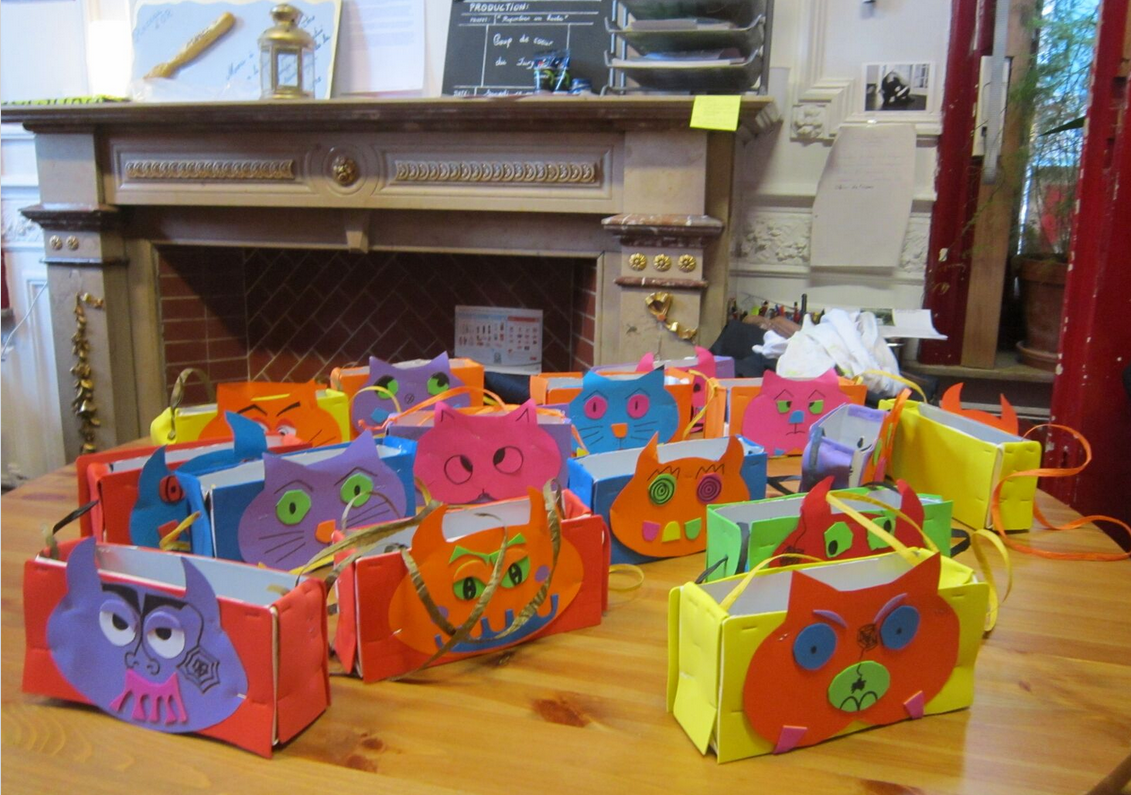 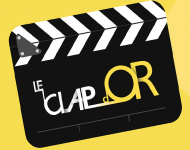 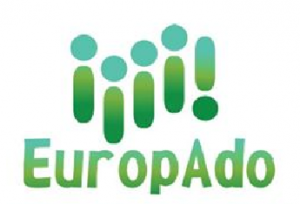 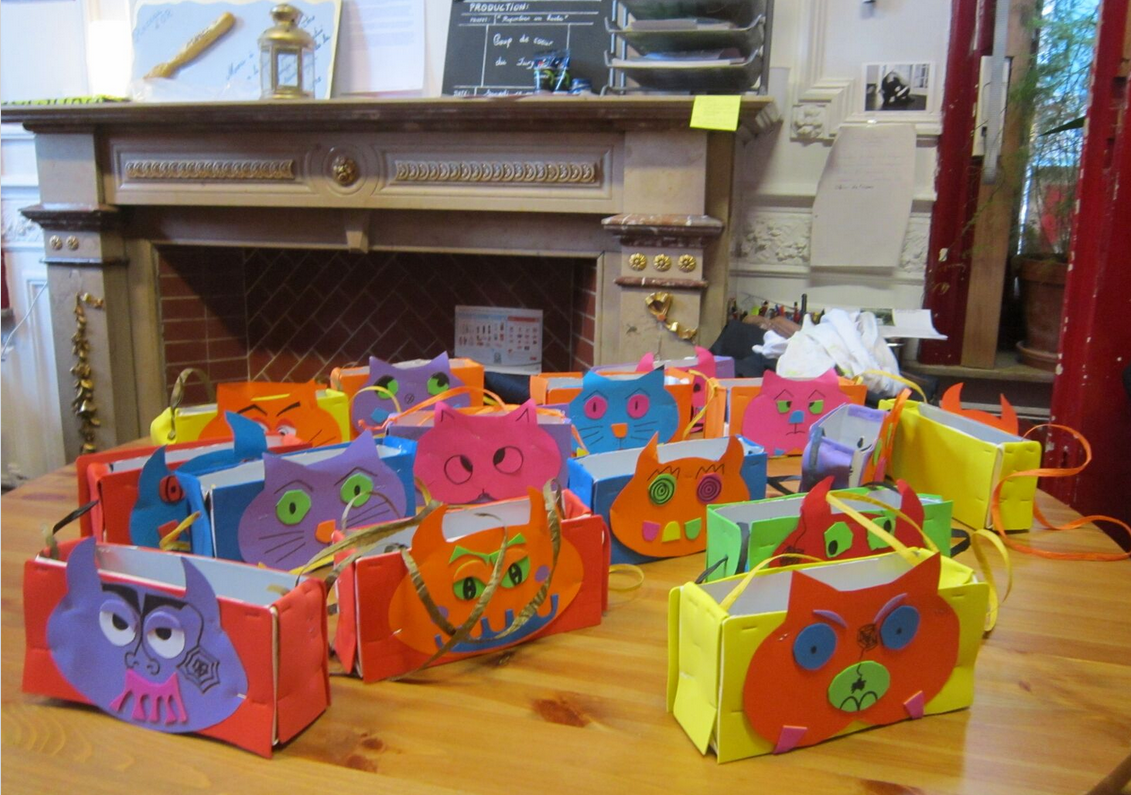 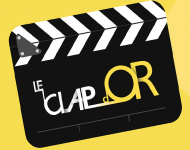 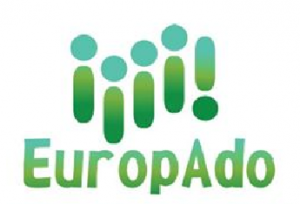 AJMOAJMOInitiatiefnemer(s)vzw AMO Accompagnement de Jeunes en Milieu OuvertWebsitehttp://ajmo.be/Startjaar2009: Aire de Famille2011: Réalisateur en Herbe 2014: EuropAdoAdres Rue Willy Ernst, 29Stad6000 CharleroiContactpersonenLudivine Tenret, coördinatrice van het project ‘Aire de Famille’Sergio Costabeber, coördinator van het project ‘Réalisateur en Herbe’Lidwuina Deneys, coördinatrice van het project ‘EuropAdo’T071 32 78 32Eludivine.tenret.ajmo@gmail.com; sergio.costabeber.ajmo@gmail.com; lidwuina.deneys.ajmo@gmail.comThema’sJeugdzorg, burgerschap, opvoedingsondersteuningDoelgroep 2-6 jaar + ouders, 12-18 jaar, 13-18 jaarFinancieringsbron(nen)FWB: JeugdzorgEuropees subsidieprogramma Erasmus +Koning Boudewijnstichting (Fonds Chispa)